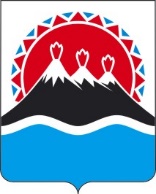 МИНИСТЕРСТВО СПОРТА КАМЧАТСКОГО КРАЯПРИКАЗ[Дата регистрации] № [Номер документа]г. Петропавловск-КамчатскийПРИКАЗЫВАЮ:1. Приложение к Приказу Министерства спорта Камчатского края от 10.03.2022 № 107 «Об утверждении Перечня должностей государственной гражданской службы Камчатского края в Министерстве спорта Камчатского края, замещение которых связано с коррупционными рисками» изложить в редакции согласно приложению.  2. Настоящий приказ вступает в силу после дня его официального
опубликования.[горизонтальный штамп подписи 1]                                                                                 Приложение к приказу                                                                                 Министерства спорта
                                                                                 Камчатского края
                                                                              Перечень
должностей государственной гражданской службы Камчатского края в
Министерстве спорта Камчатского края, замещение которых связано
с коррупционными рисками_____________________________
* Виды коррупционных рисков предусмотрены разделом 2 Перечня должностей государственной гражданской
службы Камчатского края в исполнительных органах государственной власти Камчатского края, при замещении
которых государственные гражданские служащие Камчатского края обязаны представлять сведения о своих
доходах, расходах, об имуществе и обязательствах имущественного характера, а также сведения о доходах,
расходах, об имуществе и обязательствах имущественного характера своих супруги (супруга) и
несовершеннолетних детей, утвержденного постановлением Губернатора Камчатского края от 15.02.2022 № 17.О внесении изменений в Приказ Министерства спорта Камчатского края от 10.03.2022 № 107 «Об утверждении Перечня должностей государственной
гражданской службы Камчатского края в Министерстве спорта Камчатского края, замещение которых связано с коррупционными рисками»МинистрК.В. Хмелевский1 2 31. Отдел развития видов спорта и высшего спортивного мастерства1.1. Начальник отдела  осуществление постоянно, временно или в соответствии со специальными полномочиями функций представителя власти либо осуществление организационно распорядительных функций; хранение и распределение материально технических ресурсов1.2.Заместитель начальника отдела (к должностным обязанностям которого относится участие в формировании проекта бюджета на проведение физкультурных и спортивных мероприятий, на командирование членов спортивных сборных команд Камчатского края; учет, хранение и списание наградной атрибутики, приобретенной для награждения участников спортивных мероприятийосуществление организационно
распорядительных функций; хранение и распределение материально технических ресурсов1.3.Консультант отдела (к должностным обязанностям
которого относится учет, хранение и списание наградной атрибутики, приобретенной для награждения участников спортивных мероприятий; участие в реализации региональных целевых программ развития курируемых видов спорта в Камчатском краеосуществление организационно
распорядительных функций; хранение и распределение материально технических ресурсов1.4.Консультант отдела (к должностным обязанностям которого относится учет, хранение и списание наградной атрибутики, приобретенной для награждения участников спортивных мероприятий; участие в реализации региональных целевых программ развития курируемых видов спорта в Камчатском краеосуществление организационно
распорядительных функций; хранение и распределение материально технических ресурсов2. Отдел развития спортивных школ и объектов спорта2.1. Начальник отдела осуществление постоянно, временно или в соответствии со специальными полномочиями функций представителя власти либо организационно-распорядительных; осуществление государственных закупок2.2.Заместитель начальника отдела (к должностным обязанностям которого относится) разработка бюджетных заявок в Министерство экономического развития Камчатского края для включения объектов спорта, приобретение, строительство, реконструкцию, техническое перевооружение которых планируется осуществить полностью или частично за счет средств краевого бюджета, в инвестиционную программу Камчатского края (далее – инвестиционная программа) на очередной финансовый год и плановый период; отбор заявок органов местного самоуправления на получение субсидий на капитальные вложения (на софинансирование мероприятия «Капитальный ремонт, строительство, реконструкция объектов спортивной инфраструктуры муниципальной собственности и приобретение малобюджетных физкультурно-спортивных объектов шаговой доступности для муниципальных образований в Камчатском крае») Государственной программы и формирует перечень муниципальных объектов спорта для включения в инвестиционную программу Камчатского краяосуществление организационно-распорядительных функций; подготовка и принятие решений о распределении бюджетных ассигнований, субсидий2.3. Референт отдела (к должностным обязанностям которого относится) формирует проект бюджета на проведение оздоровительной кампанииподготовка и принятие решений о распределении бюджетных
ассигнований, субсидий2.4. Консультант отдела (к должностным обязанностям
которого относится) разработка и участие в реализации региональных целевых  программах развития физической культуры и спорта в Камчатском  краеосуществление организационно-распорядительных функций2.5.Референт отдела (к должностным обязанностям
которого относится разработка и участие в реализации региональных целевых программах развития физической культуры и спорта в Камчатском  крае; участие в подготовке проекта бюджета для осуществления полномочий Министерстваосуществление организационно-распорядительных функций; подготовка и принятие решений о распределении бюджетных ассигнований, субсидий3.Отдел финансирования и контроля3.1. Начальник отделаосуществление постоянно, временно или в соответствии со специальными полномочиями функций представителя власти либо организационно-распорядительных или административно-хозяйственных функций; осуществление государственных закупок; осуществление контрольных мероприятий; подготовка и принятие решений о распределении бюджетных ассигнований, субсидий4.  Референт Министерстваосуществление организационно
распорядительных функций